基本信息基本信息 更新时间：2024-04-04 17:03  更新时间：2024-04-04 17:03  更新时间：2024-04-04 17:03  更新时间：2024-04-04 17:03 姓    名姓    名勇往直前勇往直前年    龄40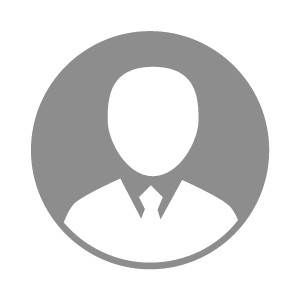 电    话电    话下载后可见下载后可见毕业院校德州职业技术学院邮    箱邮    箱下载后可见下载后可见学    历中技住    址住    址期望月薪面议求职意向求职意向设备经理/总监,安全经理/总监设备经理/总监,安全经理/总监设备经理/总监,安全经理/总监设备经理/总监,安全经理/总监期望地区期望地区山东省山东省山东省山东省教育经历教育经历就读学校：德州职业技术学院 就读学校：德州职业技术学院 就读学校：德州职业技术学院 就读学校：德州职业技术学院 就读学校：德州职业技术学院 就读学校：德州职业技术学院 就读学校：德州职业技术学院 工作经历工作经历工作单位：大北农 工作单位：大北农 工作单位：大北农 工作单位：大北农 工作单位：大北农 工作单位：大北农 工作单位：大北农 自我评价自我评价在养殖行业， 从事生产安全与设备管理十几年，有一定的管理经验，在保障安全生产的基础上，最大限度的降低设备维护成本，耗材管控，隐患排查，员工培训，生产安全设备管理流程与体系的建立，以最经济的设备寿命周期费用，最佳的设备效能配合生产。参与过养殖厂的设计，施工，设备的更新迭代与审核。工作期间，生产安全零事故，曾多次评为明星员工。在养殖行业， 从事生产安全与设备管理十几年，有一定的管理经验，在保障安全生产的基础上，最大限度的降低设备维护成本，耗材管控，隐患排查，员工培训，生产安全设备管理流程与体系的建立，以最经济的设备寿命周期费用，最佳的设备效能配合生产。参与过养殖厂的设计，施工，设备的更新迭代与审核。工作期间，生产安全零事故，曾多次评为明星员工。在养殖行业， 从事生产安全与设备管理十几年，有一定的管理经验，在保障安全生产的基础上，最大限度的降低设备维护成本，耗材管控，隐患排查，员工培训，生产安全设备管理流程与体系的建立，以最经济的设备寿命周期费用，最佳的设备效能配合生产。参与过养殖厂的设计，施工，设备的更新迭代与审核。工作期间，生产安全零事故，曾多次评为明星员工。在养殖行业， 从事生产安全与设备管理十几年，有一定的管理经验，在保障安全生产的基础上，最大限度的降低设备维护成本，耗材管控，隐患排查，员工培训，生产安全设备管理流程与体系的建立，以最经济的设备寿命周期费用，最佳的设备效能配合生产。参与过养殖厂的设计，施工，设备的更新迭代与审核。工作期间，生产安全零事故，曾多次评为明星员工。在养殖行业， 从事生产安全与设备管理十几年，有一定的管理经验，在保障安全生产的基础上，最大限度的降低设备维护成本，耗材管控，隐患排查，员工培训，生产安全设备管理流程与体系的建立，以最经济的设备寿命周期费用，最佳的设备效能配合生产。参与过养殖厂的设计，施工，设备的更新迭代与审核。工作期间，生产安全零事故，曾多次评为明星员工。在养殖行业， 从事生产安全与设备管理十几年，有一定的管理经验，在保障安全生产的基础上，最大限度的降低设备维护成本，耗材管控，隐患排查，员工培训，生产安全设备管理流程与体系的建立，以最经济的设备寿命周期费用，最佳的设备效能配合生产。参与过养殖厂的设计，施工，设备的更新迭代与审核。工作期间，生产安全零事故，曾多次评为明星员工。在养殖行业， 从事生产安全与设备管理十几年，有一定的管理经验，在保障安全生产的基础上，最大限度的降低设备维护成本，耗材管控，隐患排查，员工培训，生产安全设备管理流程与体系的建立，以最经济的设备寿命周期费用，最佳的设备效能配合生产。参与过养殖厂的设计，施工，设备的更新迭代与审核。工作期间，生产安全零事故，曾多次评为明星员工。其他特长其他特长